The songs we describe as Spirituals originate from the African American slaves, transported in the late 18th and early 19th century, mostly from West Africa. 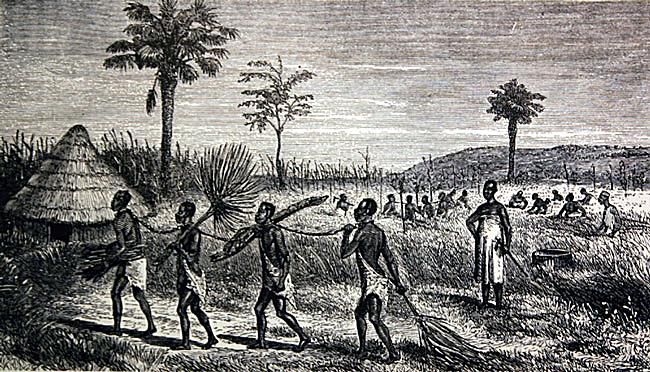 Slavery was not created in Europe. It was known throughout Africa where conquered tribes were made slaves to their conquering masters. It was only a small step to the selling of these slaves to European and American traders and to transport them to the plantations of America and the Carribean.The transportation of slaves in ships is well documented and is the subject of exhibitions in many former slave trade cities such as Liverpool.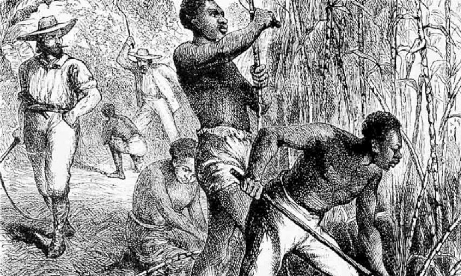 The abolition of the slave trade didn’t end slavery, only the trade itself. Slavery continued well into the 20th century and in a different form into the 21st century.Right: Slaves work in sugar plantations in the American south.The American civil war abolished slavery as such but was a starting point for the further emancipation of those slaves who survived. Many former slaves knew no other way of life and died from starvation and disease in the years following the war. The civil rights of slaves were only properly achieved until the late 20th century when the civil rights movement, supported by such entertainers as Paul Robeson and Pete Seeger and by community activists such as Malcolm X and Martin Luther King. Many died to rid the world of the horror of slavery. Many are remembered.The songs have an element of melancholy which the slave new only too well but that combined with the repetition so familiar in African music. They have subjects which refer to Christian teaching but in a distinctive style. Steal AwayChorus: Steal away, steal awaySteal away to JesusSteal away, steal away homeI ain’t got long to stay here1. My Lord he calls meHe calls me by the thunderThe trumpet sound within my soulI ain’t got long to stay here2. Green trees bendingPoor sinner stands a-tremblingThe trumpet sound within my soulI ain’t got long to stay here3. My Lord he calls meHe calls me by the lighteningThe trumpet sound within my soulI ain’t got long to stay hereWaterboy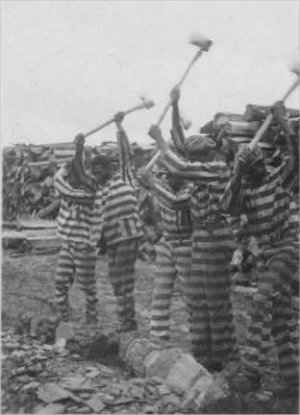 Waterboy, where are you hiding 
If you don't come, I’m gonna tell your daddy There ain't no hammer, that's on a this mountain 
That rings like mine boy, that rings like mine 
I done bust this rock boy, from here to the Macon 
All the way to the jail boy, way back to the jail 

You Jack ´o diamond, you Jack ´o diamond 
Know you of old boy, I know you of old 
You done rob my pocket, you done rob my pocket 
Of silver and gold boy, my silver and gold There ain't no sweat boy, that's on a this mountain 
That runs like mine boy, that runs like mine I done bust this rock boy, from here to the Macon 
All the way to the jail boy, way back to the jail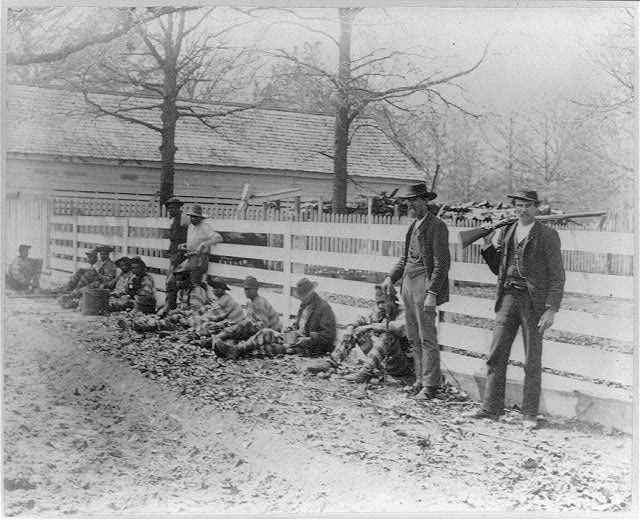 Right: Chain gang prisoners and guards, Thomasville, Georgia. Photo: Joseph John, c 1890. Pictures courtesy of the Library of Congress. Avery Robinson composed Water Boy "a Negro convict song," in 1922. Folklorist Alan Lomax wrote in 1939 "that portions of "Water Boy" were sung before 1922.... Robinson wove together material from different sources to make the song. "Water Boy," as it stands, is not a folk-song in the opinion of either my father [John A. Lomax] or myself, but if its popularity continues, it may, of course, become one."Robinson originally wrote it for Roland Hayes, a lyric tenor, the first African American male concert artist to receive wide international acclaim. Later, Robinson worked with Paul Robeson, a deep bass.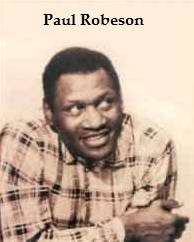 The irony of beautiful music arising from prisoners in horrific conditions is astounding.Not all of the songs included in the programs of Paul Robeson's earliest concerts were spirituals. Throughout his concert career, one of his favorite songs was “Water Boy,” a black secular song. Some years ago, Robeson writes: I found an interesting reference to that song in my father's 1929 diary: “Of course, technique might help me grow... but that might not make me a greater artist. 'Water Boy' is my best record-made when I was untrained.Seventeen years later, in 1946, his intuitive affinity for the song was confirmed when he received a letter, accompanied by an African battle axe, from a member of an anthropological expedition to a remote village in southern Angola. Several records had been played on a portable gramophone for the assembled villagers, and one of the songs was my father's rendition of “Water Boy.” As the song ended, the village chief rose, went to his hut, and brought back a ceremonial battle axe which he laid before the gramophone as a gift to "the great chief across the water”. One might wonder how Paul Robeson could speak to the heart of an African chief through a song written by a white composer, but my father was not surprised. By then his search for his African cultural heritage had led him to research the origins of "Water Boy." He discovered that Robinson had heard the song sung by a black Alabama chain gang in a particular county of Alabama where the culture of rural blacks had its origins in southern Angola. Michael row the boat ashoreChorus:Michael row the boat ashore, hallelujahMichael row the boat ashore, hallelujah1.   Sister help to trim the sailsSister help to trim the sails2.   Jordan’s river is chilly and coldChills the body but not the soul3.   Jordan’s river is deep and wideMilk and honey on the other sideAll My Trials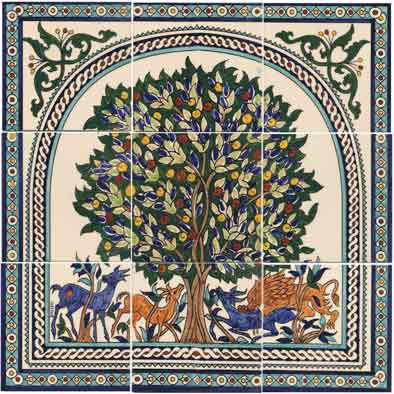 1.   Hush little baby don’t you cryYou know your mammy was born to dieAll my trials lord soon be over …Refrain:Too late my brothersToo late but never mindAll my trials lord soon be over2.   The river of Jordan is muddy and coldWell it chills the body but not the soulAll my trials lord soon be over …3.   I’ve gotta little book with pages threeAnd every page spells libertyAll my trials lord soon be over …4.   If livin’ were a thing that money could buyWell the rich would live and the poor would dieAll my trials lord soon be over5.   There grows a tree in paradiseAnd the pilgrims call it the tree of lifeAll my trials lord soon be over …This little light of mineThis little light of mine, I'm gonna let it shine (x3 )
Every day (x4), Let my little light shineLight that shines is the light of love, 
Hides the darkness from above, 
Shines on me and it shines on you, 
Shows you what the power of love can do. 
Shine my light both bright and clear, 
Shine my light both far and near, 
In every dark corner that I find, 
Let my little light shine. 
 The Carribean – Bananas and CalypsosSlavery provided the manpower for landowners and traders to create a paradise for themselves and hell for the slaves. Sugar and bananas were two of the most important crops, exported to the rest of the world. Bread fruit sought by Captain William Bligh was thought to be a possible solution to the feeding of slaves. It wasn’t, as slaves would not eat it. There were many slave revolts. 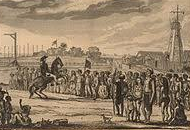 The St. John's Slave Rebellion is one of the earliest and longest lasting slave rebellions in the Americas. Above: The most successful slave uprising was the Haitian Revolution, which began in 1791 and was eventually led by Toussaint L'Ouverture, culminating in the independent black republic of Haiti.Banana Boat Song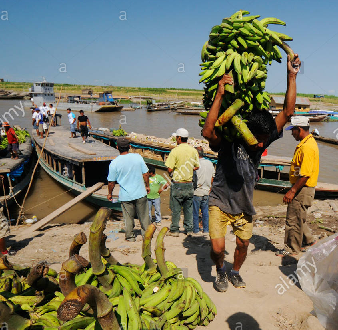 Hey Mr.Tally man, tally me bananaDaylight come and I wanna go home“Day-o, day-o, Daylight come...(x2)Chop banana til the morning come. Daylight come...(x2)A beautiful bunch of ripe banana, Daylight come...Hide the deadly black tarantula, Daylight come...Come mister tally man, tally me banana, Daylight  … I pack up all me things and I go to sea, Daylight  … Then all these banana see the last of me. Daylight   Come Mr. tallyman...Yellow Bird    A Banana worker imagines himself to be a ‘Yellow Bird’, preferable to work anywayYellow bird, up high in banana tree, Yellow bird, you sit all alone like me.Did your lady friend leave the nest again?That is very bad, Makes me feel so sad.You can fly away, In the sky away, You more lucky than me.I also have a handsome friend, (he not with me today.)They all the same, the handsome friendsMake 'em the nest. Then they fly away.Yellow bird, up high in banana tree, Yellow bird, you sit all alone like me.Better fly away, In the sky away, Picker coming soon, Pick from night to noon.Black and yellow you, Like banana too, They may pick you some day.Wish that I was a yellow bird, I fly away with you.But I am not a yellow bird, So I sit, nothing else to do. 